Подопригора Николай Иванович (1922 – 1942), уроженец д. Лебединка. В РККА призван Седельниковским РВК осенью 1941 года. Старший сержант, помощник командира взвода 1079 стрелкового полка 312 стрелковой дивизии. Член ВЛКСМ. Погиб 23 августа 1942 года. Первоначально был похоронен у деревни Мокрое Кармановского района Смоленской области.В июне 2011 года найден поисковым объединением «Рубеж» из города Москва. Опознали по найденному медальону. Захоронен 23 июня 2012 года в деревне Петушки Гагаринского района Смоленской области. Не награждался.Ты погиб вдали от края родного,
От заборчика милого сердцу,
и от отчего дома, с той самой скрипучей дверцей...Николай Иванович Подопригора родился в 1922 году в деревне Лебединка Кейзесского сельского совета. Николай рос крепким мальчишкой. Он всегда с исключительным трудолюбием и заботой помогал родителям по хозяйству. Окончив 7 классов Лебединской школы, стал работать учителем, а затем был назначен директором Елизаровской школы. Николай уже в ранней юности отличался от своих сверстников веселым нравом. Односельчане  вспоминают его как жизнерадостного паренька. Летом, на вечёрках, Николай в кругу лебединской молодежи красиво играл на гитаре, пел песни, танцевал.  Когда наступала зима, молодежь собиралась по хатам, и там также не смолкали веселые песни и танцы. Так было до начала войны… Летом 1942 года в Сибирском военном округе, на Алтае, в городе Славгород, была сформирована 312-я стрелковая дивизия, основным костяком которой стали сибиряки, в числе которых был и наш земляк старший сержант Подопригора Николай Иванович. 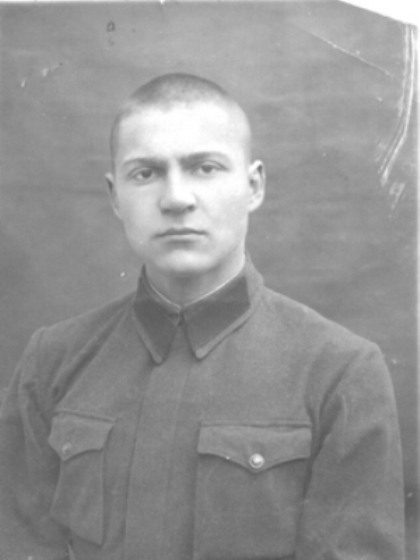 Вновь сформированное воинское подразделение отправили прямиком на Смоленское направление, в распоряжение 5-й армии. На 312 стрелковую дивизию возлагалась особая задача в готовящемся наступлении на город Карманово. Командиром дивизии в августе 1942 года стал полковник Моисеевский. Он первым делом ознакомился с организацией частей и сразу же наладил хорошее взаимодействие с комиссаром дивизии старшим батальонным комиссаром Еременко и начальником политотдела дивизии Михаилом Григорьевичем Горемыкиным. Вместе с ними он провел совещание командиров всех рангов, в котором участвовал и старший сержант Николай Подопригора. Полковник Моисеевский терпеливо объяснял своеобразие обстановки сорок второго года, подчеркивая мысль, что недалек день решающих сражений Красной Армии, коренного перелома в ходе войны. Перед старшим сержантом Николаем Подопригорой, как и перед другими младшими командирами,  стояла задача учить личный состав тому, что требуется на войне, в бою. Эти беседы комдив заканчивал словами: «Вы должны понять простую истину, что не вечно будете сидеть в окопах. Наступит время и дивизия пойдет вперед. Поэтому к наступлению надо тщательно готовиться. Война - это и труд и искусство. Составить точный прогноз боя невозможно, так как возможны любые сюрпризы. Но стремиться предвидеть ход боя, навязать свою волю противнику – нужно. Нельзя ограничиваться одним, подчас шаблонным вариантом, а, проявляя гибкость, искать более разумных решений. За ошибки придется расплачиваться кровью. Бой учит рисковать, но рисковать надо оправданно. И всегда надо стремиться опережать врага, хоть на полшага, но упреждать». Ведя оборону, 312 стрелковая дивизия одновременно готовилась к наступлению. Помощник командира взвода старший сержант Подопригора по приказу комдива с переднего края выводил в тыл свое подразделение на тактические занятия. Многие из них он проводил лично. 13 августа 1942 года 312-я стрелковая дивизия, входящая в состав 24-й армии, получает задачу одним полком сменить части 2-го кавалерийского корпуса и 415-й стрелковой дивизии на рубеже Емельяново – Лукаши – Гусаки, а остальными силами перейти в наступление и овладеть Карманово. Обороняли данное направление отборные дивизии немцев, те самые, которые участвовали в захвате Бельгии, Франции, Люксембурга, Греции, Югославии и считались наиболее боеспособными в гитлеровской армии.Укрепления противника возводились в течение нескольких месяцев. Хорошо сознавая, что через Карманово проходят шоссейная и железная дороги на Смоленск и Москву, немецкое командование возвело на этом направлении мощные оборонительные полосы, со множеством самых различных инженерных сооружений. Оборонительные порядки противника прикрывались четырьмя километрами сплошного смешанного леса, приспособленного для ведения боевых действий. Все дороги в этом лесу, просеки, поляны простреливались пулеметным и автоматным огнем, орудиями прямой наводки. Дзоты и отдельные деревонасыпные заборы и окопы были прикрыты минными полями и заграждениями. На переднем крае и в глубине обороны противник имел разветвленную сеть наблюдательных пунктов, позволяющих ему глубоко просматривать наши боевые порядки. У 312 стрелковой дивизии не было ни одного наблюдательного пункта, с которого можно было бы просмотреть глубину обороны противника, уточнить очертания переднего края и систему огня. Оценив обстановку, командир дивизии решил, что вначале нужно оттеснить от леса противника, выйти на противоположную опушку леса и организовать там наблюдательные пункты, а затем уж, проведя артиллерийскую подготовку, штурмовать Карманово при поддержке танков. Дивизия, в которой служил Николай Подопригора, усиленная танковым батальоном в 12 танков и четырьмя артиллерийскими полками с утра 20 августа 1942 года перешла в наступление. Зарытые в землю танки противника, хорошо замаскированные в лесу орудия прямой наводки ударили по стрелковым батальонам, ворвавшимся в лес. Немцы сопротивлялись ожесточенно, яростно поливая свинцовым огнем все подступы к обороне. Боевые действия шли с переменным успехом и на обширных участках лесного массива. Стрелковые батальоны несли потери, и комдив приказал приостановить дальнейшее наступление. Для 312-й стрелковой дивизии, сформированной и обученной на равнинной местности, это был первый бой в лесистой местности, и здесь нужна была иная тактика боя. С утра следующего дня, несмотря на продолжавшийся огонь и бомбовые удары, 312-я стрелковая дивизия вновь перешла в наступление. Преодолевая многочисленные заграждения, обходя закопанные в землю танки и орудия прямой наводки и дзоты, широко применяя маневр подразделениями, дивизия очистила лес от гитлеровцев и вышла на его южную окраину, заняв сильно укрепленные опорные пункты противника Жулебино и Рогуино. Весь последующий день дивизия готовилась к решительному штурму Карманова. 23 августа 1942 года 312-я стрелковая дивизия, взаимодействуя с 8-м Гвардейским стрелковым корпусом, атаковала противника и овладела первой траншеей оборонительной полосы, прикрывавшей Карманово, и при поддержке 31-й танковой бригады полковника Григорьева к середине дня очистила от противника весь город. Над Карманово взвился красный флаг. Более 1000 трупов гитлеровских вояк из 2-й танковой дивизии остались лежать на улицах Карманова. Захвачены большие трофеи, в том числе 40 танков. 312-я стрелковая дивизия одержала первую победу. Сибирские стрелки нанесли в том сражении окончательное поражение остаткам хваленой 2-й танковой дивизии гитлеровцев, которая перестала существовать как дивизия и была переименована в боевую группу. Пехотная советская армия побила немецкую танковую. Но цена этой победы была велика. Тысячи наших бойцов остались лежать на полях сражений, в этой болотистой местности. Погиб и Николай Подопригора – в двух метрах от него разорвался артиллерийский снаряд, который стал роковым для сибиряка. Николаю в спешном порядке командиром роты была оказана первая медицинская помощь, но раны уже были несовместимы с жизнью. Старший сержант Николай Подопригора скончался, но его дивизия выполнила свою боевую задачу. Захоронили Николая у трёх больших сосен, в районе д.Гусаки.Много прошло времени с тех пор, как в этих местах отгремела война, но останки наших и немецких воинов до сих пор лежат в этих болотах. В 1978 году места боев были затоплены Вазузским водохранилищем. Исчезли сотни деревень, на местности появились сотни квадратных километров непроходимых болот.В конце июля 2011 года поисковым объединением «Рубеж» из Москвы была проведена разведка труднодоступной местности в районе г.Карманово Смоленской области, в местах кровопролитных и жестоких боев, тот самый участок прорыва 312 стрелковой дивизии. Место гибели двух полков 312 стрелковой дивизии оказалось практически недоступным: с запада 15 км леса и болот, с востока, юга и севера – водохранилище шириной от 2-х до 3-х километров. На двух моторных лодках разведгруппа поискового отряда «Рубеж» выдвинулась в намеченный квадрат и обнаружила верховые останки двоих бойцов. Данные вкладышей медальонов были прочитаны при проведении криминалистической экспертизы. Одним из бойцов оказался наш земляк старший сержант Николай Иванович Подопригора. В спешном порядке были найдены родственники – родные братья, один из которых Александр Иванович и сегодня проживает в Лебединке. Он и рассказал поисковикам о судьбе воина. Поисковый отряд «Рубеж» с 2002 года занимается военно-патриотическим воспитанием молодежи и поиском не захороненных останков советских солдат. В составе отряда работают более 60 юношей и девушек района Гольяново города Москвы. За все время существования отряда ими было проведено 29 поисковых экспедиций и 15 поисковых разведок (по состоянию на 2014 год). Отрядом активно ведется работа с архивами Минобороны РФ. По данным поисковиков за время работы отряда ими обнаружено и перезахоронено 520 бойцов РККА, прочитано 19 медальонов. На базе отряда действует музей Боевой славы.23 июня 2012 года в деревне Петушки Гагаринского района Смоленской области в братской могиле, при соблюдении всех христианских ритуалов и воинских почестей, были захоронены останки десятков советских бойцов, среди которых и наш земляк. Через 70 лет после своего последнего боя закончил войну уроженец деревни Лебединка старший сержант 1079 стрелкового полка 312 стрелковой дивизии Николай Иванович Подопригора…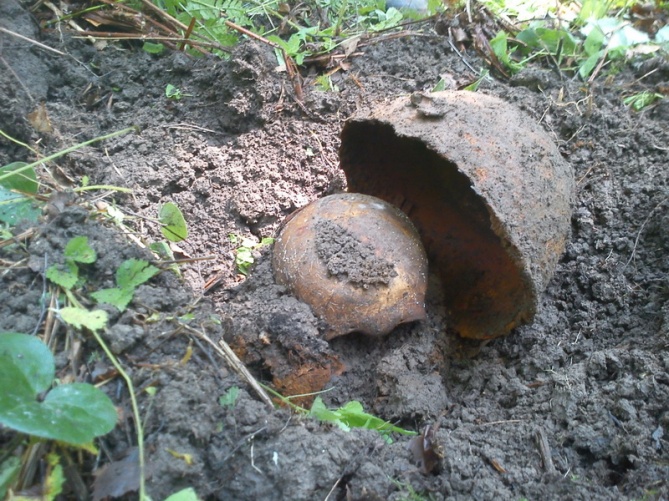 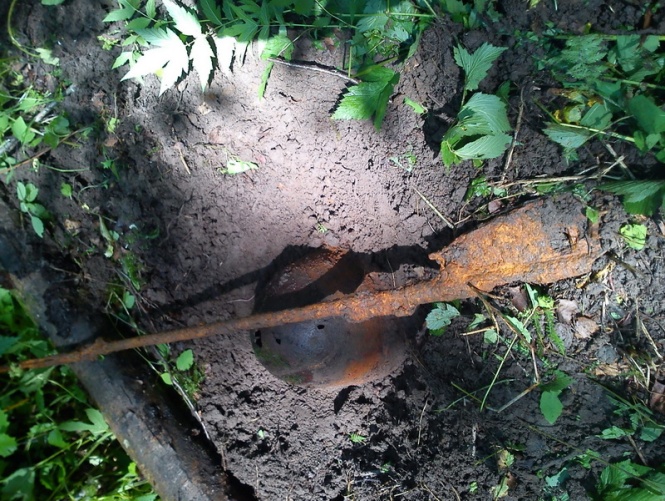 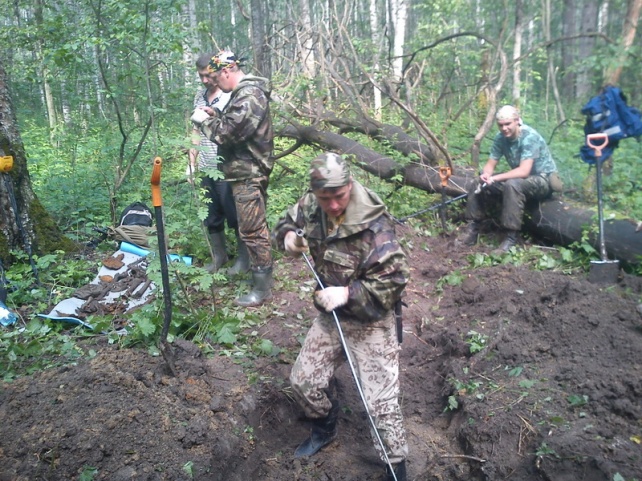 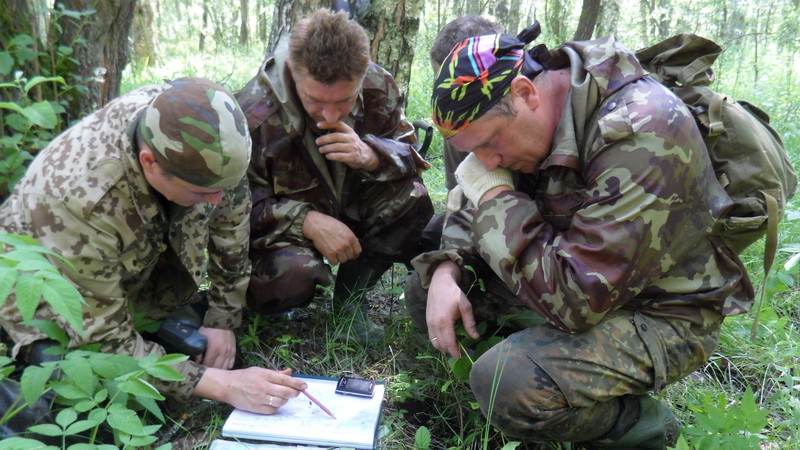 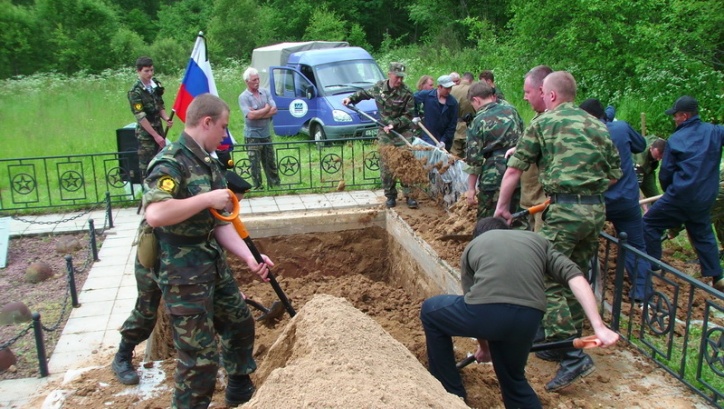 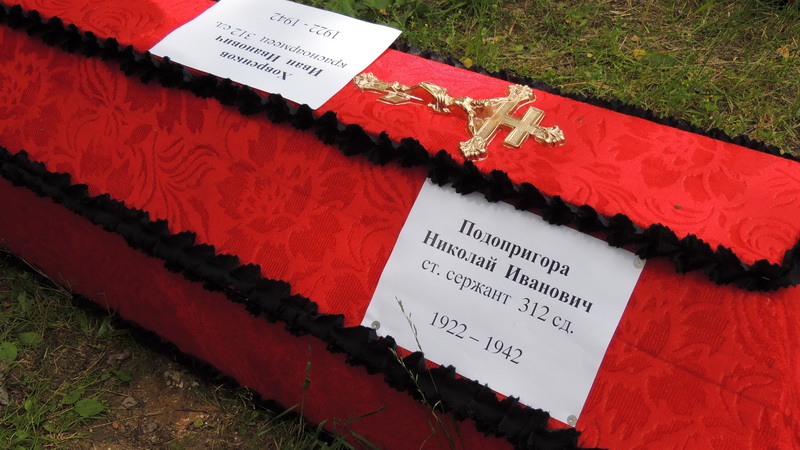 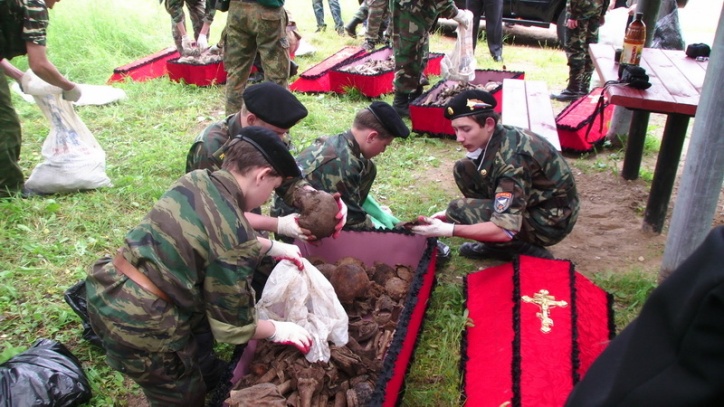 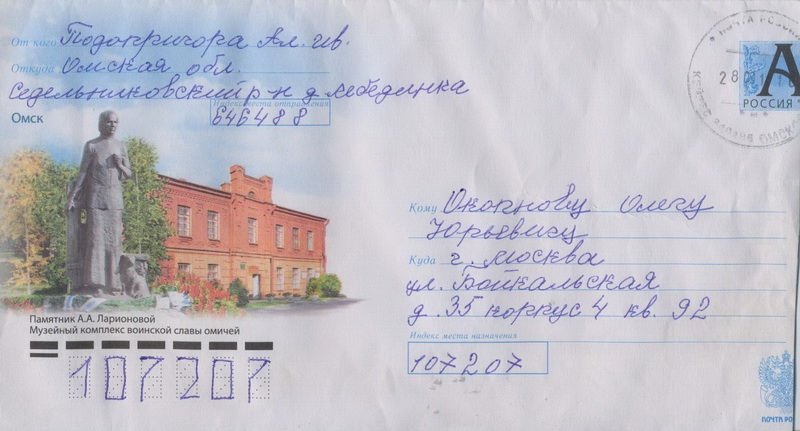 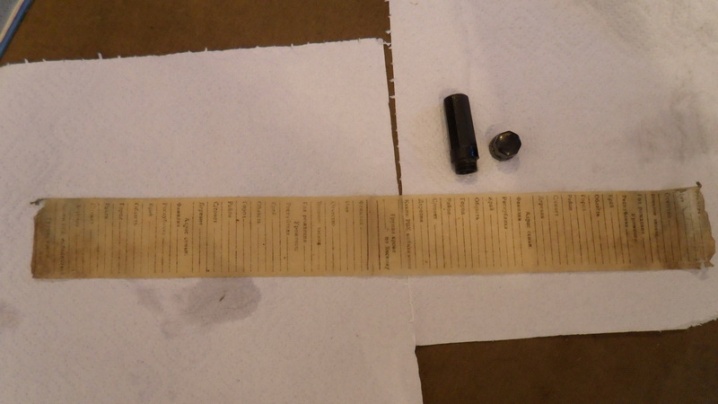 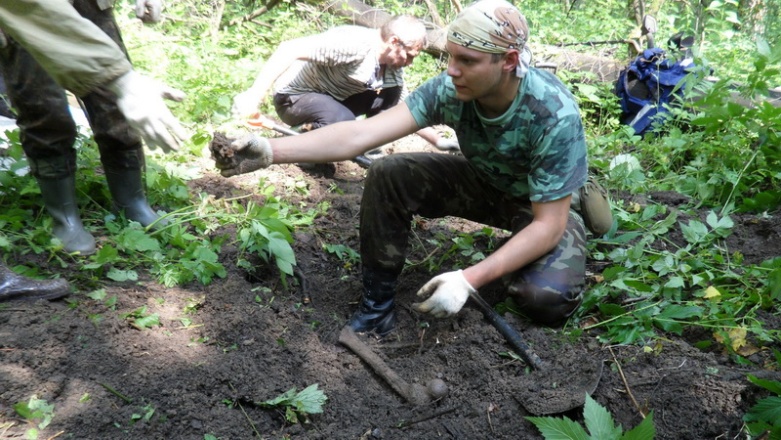 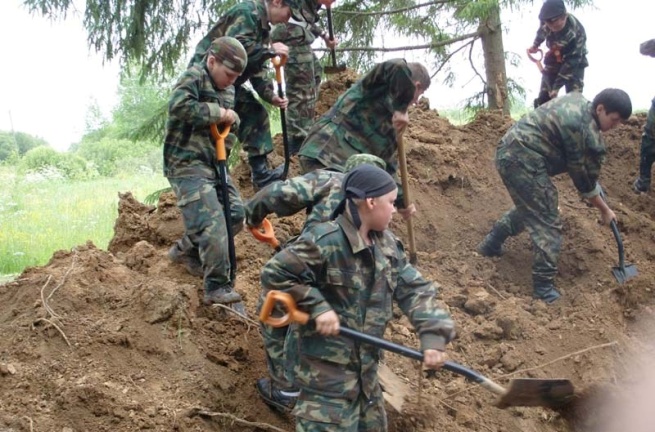 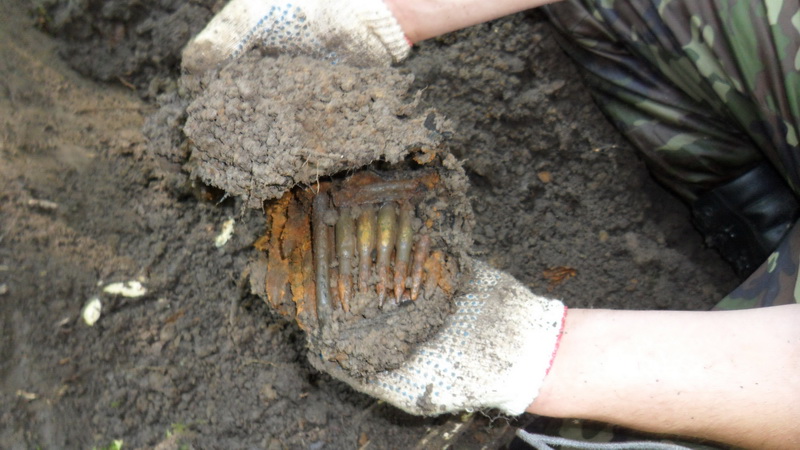 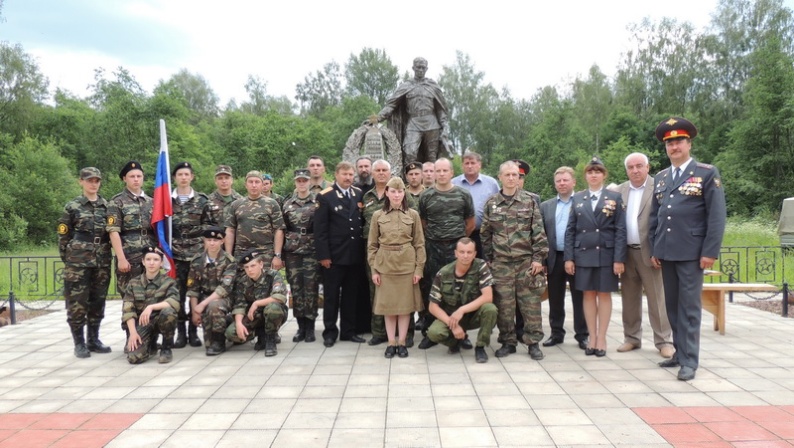 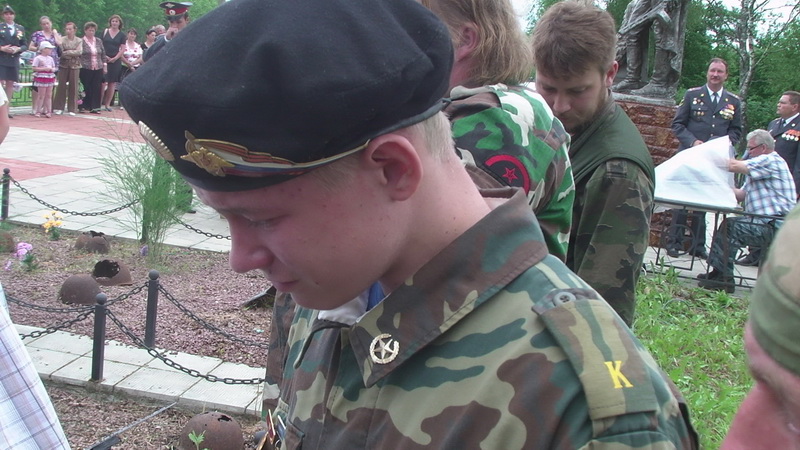 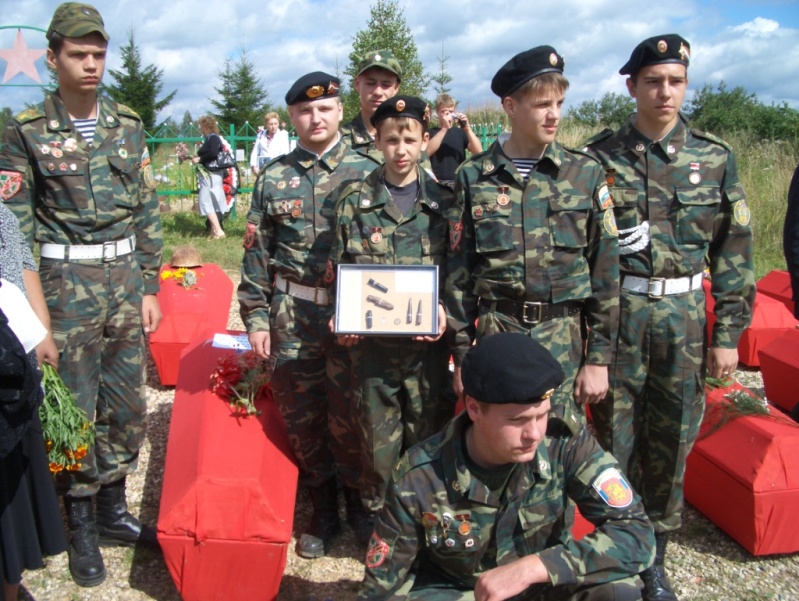 